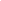         LOGO LEHIAKETA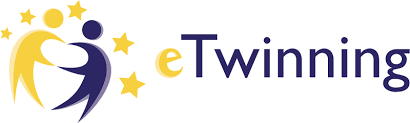 Logo batek bete behar dituen ezaugarriak:ERAKARGARRIAEta batez ere SINPLEA izan behar du, hau da:Erraz gogoratzekoaEdozein neurritara moldatu daitekeena, handi zein txiki ongi ikusi eta desberdintzen dena.Koloreak eduki ditzake edo ez. Koloreak izatekotan asko jota hiru eta kolorerik ezean erraz ikusi eta desberdintzekoa.Testuarekin edo testurik gabe. Testurik ezean proiektuarekin ongi identifikatzekoa.Bete beharreko baldintzak:DIN A4 formatuan (eskuz zein digitalean). Ohar garrantzitsua: Leloa luzea denez, testua idatzi nahi izatekotan modu original batez laburtzea eskatzen dugu (dauden hitz gutxi batzuk erabiliz, modu original batez laburtuta, siglak erabiliz…)Epaimahaia:Proiektuko kide guztiek parte hartuko dute bozketan.Entregatzeko modua eta epea:Epea: AZAROAREN 15 arte  Modua	: irakasle arduradunei, eskura edo emailez.Maurice Ravel: Pantxika Amestoy (pantxika_amestoy@msn.com)                        Hegoa Destribats (hegoadestribats@msn.com) Paz de Ziganda: Amaia Leibar (amaialeibar@pdzikastola.net) Urbi BHI: Karmele López de Abetxuko (karmelelo@urbibas.org) Lizardi institutua: Beñat Urkiza (burkiza@lizardi.eus)                              Alazne Aldalur (aaladalur@lizardi.eus)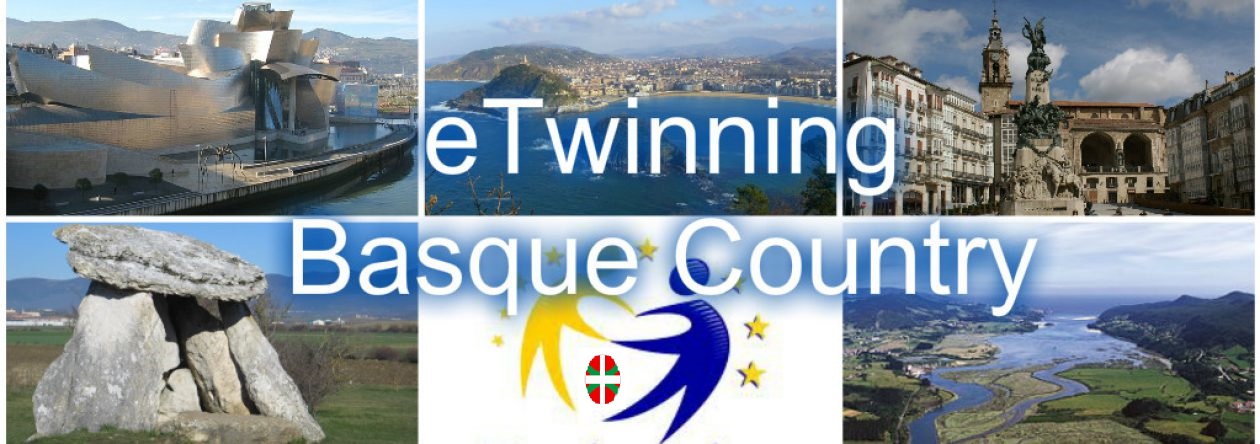 